DAFTAR RIWAYAT HIDUPDATA PRIBADI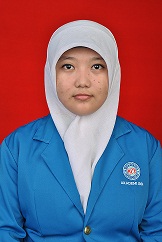 Nama				: Desy AnriyaniTempat/Tanggal Lahir		: Palembang, 1 Desember 1991Jenis Kelamin			: PerempuanAgama				: IslamKewarganegaraan			: IndonesiaStatus Perkawinan			: Belum MenikahPendidikan				: D3 Komputerisasi AkuntansiAlamat				: Jl. Borneo Selatan IV Rt. 05/010 Blok.C No.336  Kel. Bojong Menteng, Kec. Rawalumbu Bekasi Timur 17117Telp/Hp				: 08988299097/085285946262PENDIDIKAN FORMAL1997-2003	: SDN Bojong Menteng VII Bekasi2003-2006	: SMPN 8 Bekasi2006-2009	: SMK YADIKA 8 Bekasi Jurusan Akuntansi2010-2013	: AMIK Bina Sarana Informatika Bekasi Jurusan Komputerisasi Akuntansi2015-2017	: Universitas Mercubuana Fakultas Ekonomi dan Bisnis Jurusan AkuntansiPENDIDIKAN NON FORMAL2009-2010	: Kursus Bahasa Inggris di PEC			 (PRACTICAL EDUCATION CENTER)			 Conversation Class2013-2014	: Kursus Bahasa Inggris Di LBPP LIA		 Conversation Class2014-2015	: Ikatan Akuntansi Indonesi Bravet A & B PajakPENGALAMAN KERJAPraktek Kerja Lapangan di PT. SANYO Indonesia	Bagian WH Periode 29 Agustus 2007 – 1 Februari 2008Bekarja di PT. HIROSE ELEKTRIK Indonesia	Bagian QC Operator Periode 15 Juli 2009 – 14 Juli 2010Bekerja di PT. IHWA TEXTILE INDONESIABagian Staff HRD Periode 17 Januari – 19 Maret 2011Bekerja di PT. MERDEKA MOTORBagian Staff HRD Periode 2 April 2011 – 31 Desember 2013Bekerja di PT.Trimitra ChitrahastaBagian Staff Accounting Periode 27 Agustus 2014 - Sekarang